OMAVALVONNAN KUVAUSKIERTOVESILAITOS- Poikastuotanto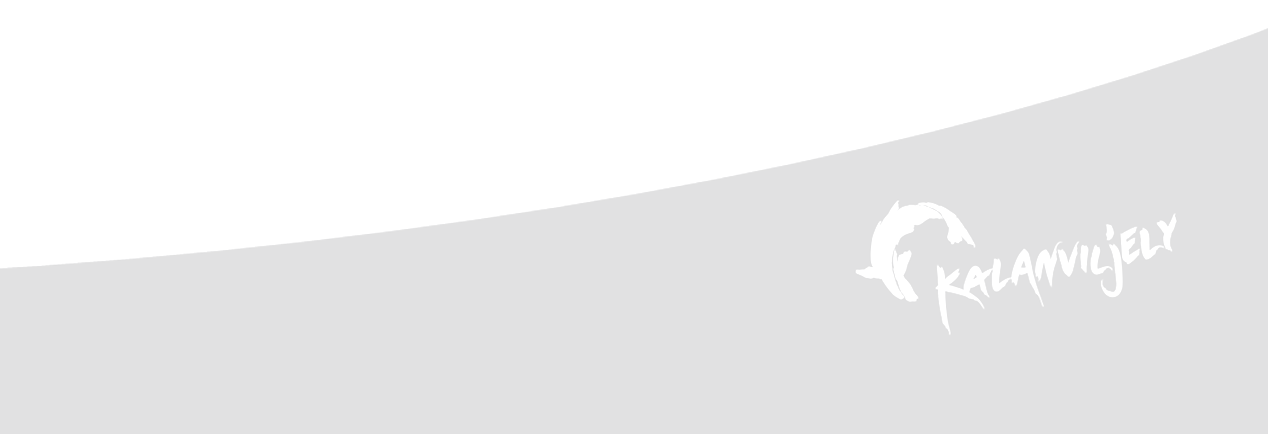 Laitoksen tiedot ja vastuuhenkilötLaitostiedot ja kasvatusyksikötKuvaus yrityksen/laitoksen ja kasvatusyksiköiden toiminnastaLaitoksen vesityksen kuvausPerkaamoKalaterveyssäädösten edellyttämä kirjanpito/dokumentointiKalastokirjanpitoLääkekirjanpitoMuu kirjanpitoKalojen hankintaKalojen tai mädin tuonti toisesta laitoksesta/yrityksestäKalojen tai mädin tuonti luonnosta laitokseenKalojen vastaanottoKalaterveyden seuranta ja valvontaKalojen tarkkailuToimenpiteet tartuntaa epäiltäessäToimenpiteet tartunnan varmistuttuaViranomaisen tarkastus- ja neuvontakäynnitKuolleiden kalojen käsittelyKalojen siirto laitoksella ja pois laitokseltaSiirtorajoituksetKuljetuskalusto ja -olosuhteetLaitoksen sisäiset kalasiirrotYleinen laitoshygienia8.1.	Henkilökunnan toiminta laitoksella8.2.	Kalanviljelyvarusteet8.3. 	Rehut ja ruokintaKoulutusOmavalvonta- ja laitoshygieniaohjeiden päivittäminenRiskin arviointia11.1		Riski, että laitokselle tulee tauti12.2	Laitoksen riski olla taudin levittäjänäLiitteet: 
kirjanpito kaloille tehdyistä hoitotoimista Kirjanpito kuolleista (poistetuista) kaloista kirjanpito kalaliikenteestä laitokselta ulos ja laitokselle sisään1.	Yrityksen tiedot ja vastuuhenkilötYrityksen nimi:Osoite:Puhelin:Sähköposti:www-osoite:Laitoksen nimi:	 Osoite:		 Koordinaatit (ETRS-TM35FIN):Puhelin: sähköposti: Laitoksen kalaterveysvastaava Nimi:	 Puhelin:	Sähköposti:	Tarvittavat luvat, rekisteröinnit ja ilmoitukset Vesiviljelyrekisterinumero: Terveysluvan numero: Ympäristöluvan numero:Alkutuotantopaikkanumero, Eläinkuljetusluvan numero:Laitoksen kalaterveydellinen asema:	Rajoitusalueasetus  no: xxx/xxxx	annettu 00/00 0000	(liite xx)	Rajoittavat määräykset:		annettu  00/00 0000	(liite xx)	Muut laitoskohtaiset määräykset:2.	Laitostiedot ja kasvatusyksiköt 2.1.	Kuvaus yrityksen/laitoksen ja kasvatusyksiköiden toiminnastaLaitoksen tuotantosuunta on poikastuotanto. Laitos on kiertovesikalankasvatuslaitos, jonka kasvatusaltaat sijaitsevat suljetussa tilassa (hallissa).Viljelyssä on xxxx (laji). Kiertovesijärjestelmän altaat ovat pyöröaltaita / raceway-altaita/. Laitos pystyy kasvattamaan kalaa ympäri vuoden. Laitoksella on oma hautomo, jossa mätiä voidaan hautoa ympäri vuoden.Kalat tulevat laitokselle joko desinfioituna mätinä tai 0-vuotiaina poikasina toimittajan autolla. Kalat kasvatetaan haluttuun kokoon kiertovesijärjestelmissä, joissa veden lämpötilaa ja olosuhteita pidetään kaloille suotuisina ympäri vuoden. Kalat siirretään muualle jatkokasvatettavaksi (RAS-laitos, meri, ulkomaat).2.2.	Laitoksen vesityksen kuvausVesitys tapahtuu kiertovesiperiaatteella. Kiertovesijärjestelmässä kasvatusaltaiden vettä kierrätetään vedenkäsittelylaitteiden kautta takaisin käyttöön. Järjestelmä koostuu altaista, mekaanisesta ja biologisesta käsittelystä, veden ilmastuksesta, hapetuksesta ja desinfioinnista. Laitoksella on xx-kpl kasvatusjärjestelmiä, joiden kokonaisallasmäärä on xx kpl ja xx m3. Laitoksen uuden veden (korvausveden) käyttö on xx l/s (xx m3/ vrk). Kasvatuslaitos käyttää pintavettä/ pohjavettä. Kasvatuslaitoksella voidaan ylläpitää sopivaa veden lämpötilaa ympäri vuoden.Hautomo on erillään muista järjestelmistä. Hautomo toimii läpivirtausperiaatteella/ Hautomo toimii kiertovesiperiaatteella. Hautomossa voidaan ylläpitää sopivaa veden lämpötilaa ympäri vuoden. Hautomo käyttää pintavettä/ pohjavettä.Eri tiloissa sijaitsevat kasvatusjärjestelmät ja hautomo muodostavat erillisiä epidemiologisia yksiköitä. Laitoksen ja hautomon tulovesi käsitellään ennen käyttöönottoa (mekaaninen suodatus, desinfiointi, lämmitys/jäähdytys). Liitteenä pohjakuva vesityksestä2.3.	PerkaamoLaitoksen yhteydessä ei ole perkaamoa. 3.	Kalaterveyssäädösten edellyttämä kirjanpito/dokumentointi3.1.	Kalastokirjanpito ja kuolleisuuskirjanpitoKirjanpitoa hoidetaan sähköisesti. Kirjanpitoon merkitään tuodut poikaset/mätierät ja siirrot muihin kasvatuspaikkoihin sekä kuolleisuus.Tuodusta mädistä / kaloista kirjataan• laji, määrä, tuontipäivämäärä ja kanta sekä muut tunnistusta helpottavat merkinnät • alkuperä (keneltä/mistä ja milloin, lähtölaitoksen vesiviljelyrekisterinumero, luonnonmädin osalta lisäksi emokalojen pyyntialue.) • Mädin desinfiointi (milloin ja miten tehty)• Luonnosta pyydettyjen emokalojen tutkimustodistuskopio• erän kuljetustapa ja koko• sijoituspaikka laitoksen sisälläSiirroista toiseen altaaseen kirjataan• laji, ikä, kanta, määrä, keskipaino sekä mahdolliset muut tunnistusmerkinnät• siirtämisen ajankohta ja siirrettävien kalojen sijoittuminen (mistä hallista ja altaasta minne)Laitokselta pois siirroista kirjataan:• laji, ikä, kanta, määrä, keskipaino sekä mahdolliset muut tunnistusmerkinnät• allas, josta lähtevät• siirtämisen ajankohta • Vastaanottava laitos (nimi ja vv-rekisterinumero) tai istutusvesistö ja istuttaja (mahdollisimman tarkasti)• Kuljetustapa ja kuljettajaLähtevien erien osalta muistutetaan istutusten kirjaamisesta istutusrekisteriin ja erityisesti pienten pitopaikkojen kohdalla vesiviljelyrekisteristä. Vesiviljelyrekisteriin tulee ilmoittaa myös pienimuotoinen kotitarvekasvatus. KuolleisuuskirjanpitoKuolleisuutta seurataan päivittäin ja altaista poistettujen kalojen kappalemäärä kirjataan ylös allaskohtaisesti kuolleisuuskirjanpitoon ja ruokintatietokoneelle.Kalojen terveysseurantaKalojen taudin määrittämiseen tai loistutkimuksiin otetut näytteet merkitään kirjanpitoon. Kirjanpitoon liitetään myös laboratorion tutkimusvastaus. • tutkimuksen luonne ja päivämäärä• laji, ikä, kanta ja/tai muut tunnistusmerkinnät• tehtyjen tutkimusten tulokset (esim. tautimääritykset)• laitoksella tai kaloille tehdyt terveystarkastuksetMuista kaloille tai laitoksella tehtävistä tutkimuksista/tarkastuksista kirjanpitoon merkitään• tutkimuksen luonne (esim. kasvumittaukset) ja päivämäärä• laji, ikä, kanta ja/tai muut tunnistusmerkinnätMyös loistartunnat ja –hoidot merkitään kirjanpitoon.3.2.	LääkekirjanpitoLääkerehu syötetään ruokinta-automaateilla ja käsin sekä merkitään ruokintapäiväkirjaan, varoajat merkitään. Merkitään ylös annettujen lääkitysten päivämäärät, käytetyt lääkkeet ja niiden määrät.3.3.	Muu kirjanpitoLaitoksella on ruokintatietokone, jolla seurataan kalaston kasvua altaissa ja laskennallista rehunkäyttöä ruokinta-automaattien syöttömäärään perustuen. Tulevista rehueristä pidetään varastokirjanpitoa mihin merkitään rehujen nimet, ostopäivämäärät, valmistaja ja toimittaja. Rehujen varastokirjanpidosta lasketaan todellinen rehunkulutus.Vedenlaadun parametreistä (lämpö, happi, pH, NH4, NO2, NO3) pidetään erillistä kirjanpitoa.Kaikki kaloille tehdyt toimenpiteet kirjataan laitospäiväkirjaan kuten myös laitoksen tilojen, kaluston ja välineistön ym. puhtaanapitoon ja desinfiointiin liittyvät toimenpiteet.Kiertovesijärjestelmien huolloista pidetään erillistä kirjanpitoa.4.	Kalojen hankinta4.1.	Kalojen tai mädin tuonti toisesta laitoksesta/yrityksestäKalat tulevat laitokselle desinfioituna silmäpistemätinä / Kalat tulevat laitokselle 0-vuotiaina poikasina toimittajan autolla. Hankintalähteitä oli x kpl vuonna 20xx. Hankintalähteet ovat isoja kasvattajia ja poikaserillä/mädillä on terveystodistukset. Kunkin samasta hankintalähteestä tuodun kalaerän sijoitus altaisiin pyritään toteuttamaan niin, ettei eriä yhdistetä. Eri hankintalähteistä peräisin olevia kaloja ei sijoiteta samaan altaaseen.Kalat siirretään toimittajan autosta altaisiin. Ennen siirtoa veden lämpötilat tasataan, ettei kuljetusveden ja allasveden välillä ole yli 4-astetta eroa. Kalat siirretään haaveilla/ pumpulla altaisiin.Mäti siirretään kuljetusastioista haudontalaitteisiin haudontaan.4.2.	Kalojen tai mädin tuonti luonnosta laitokseenLaitokselle ei tuoda kaloja eikä mätiä luonnosta.4.3.	Kalojen vastaanottoKaloja vastaanotettaessa tarkastetaan, että saapuvat kalat ja niiden dokumentointi ovat kunnossa. Kalakuorman kunto arvioidaan silmämääräisesti (epätavallinen kuolleisuus, pintavauriot, haavat, evien kunto, silmät ja silmäloiset, selkärankavauriot ja muut epämuodostumat). Tämän jälkeen suoritetaan tarvittaessa lämpötilan tasaaminen, jonka jälkeen kalat siirretään altaisiin. Jos vastaanotettavien kalojen kunnossa on huomautettavaa tai epäillään jotakin kalatautia, otetaan kuormasta välittömästi näytekalat. Epäiltäessä vakavaa kalatautia ilmoitetaan epäilystä viipymättä kunnaneläinlääkärille tai aluehallintoviraston läänineläinlääkärille. 
Vastaanotettavan kalaerän tiedot, kuormakirjat, tarvittavat terveys- ja rokotustodistukset sekä kuljetuksen aikana kuolleiden kalojen määrä kirjataan ylös ja liitetään laitoksen kirjanpitoon.5.	Kalaterveyden seuranta ja valvonta5.1.	Kalojen tarkkailuPäivittäin tarkkaillaan kalojen ruokahalua, käyttäytymistä, kuolleisuutta ja ulkonäköä. Kuolleet kalat kerätään tarkkailukierroksen yhteydessä ja merkitään kuolleisuuskirjanpitoon ja ruokinnanohjausjärjestelmään. Kuolleille kaloille tehdään silmämääräinen tutkimus. Kalojen epänormaali käytös altaissa tai vedenlaadun aistinvaraiset muutokset kirjataan laitospäiväkirjaan sekä tehdään tarvittavia muutoksia kiertovesijärjestelmään (veden pumppaus, hapetus, desinfiointi, kiintoaineen poisto ym).Altaiden ja kiertovesijärjestelmien vesitys ja hapetus tarkistetaan päivittäin. Eri ikäryhmät pidetään eri kasvatusaltaissa. Käytännössä kasvatusjärjestelmä on yksi epidemiologinen yksikkö.5.2.	Toimenpiteet tartuntaa epäiltäessäJos kaloissa epäillään vakavaa sairautta, ilmoitetaan epäily viipymättä kunnaneläinlääkärille tai aluehallintoviraston läänineläinlääkärille ja toimitaan heiltä saatujen ohjeiden mukaisesti. Tartunnan saastuttamaksi epäillystä altaasta ei siirretä kaloja. Tartunta pyritään rajaamaan kyseiseen altaaseen, kunnes taudinaiheuttaja selviää. 5.3.	Toimenpiteet tartunnan varmistuttuaKalataudin varmistuttua sovitaan eläinlääkärin kanssa jatkosta. Taudin alkuperä ja se, onko tauti jo mahdollisesti päässyt leviämään eteenpäin, selvitetään. 5.4.	Viranomaisen tarkastus- ja neuvontakäynnitLaitosta valvova eläinlääkäri on xx kunnaneläinlääkäri. Eläinlääkäri tarkastaa laitoksen ja ottaa valvontanäytteet ohjelman mukaan vuosittain. 6.	Kuolleiden kalojen käsittelyKuolleet kalat kerätään tarkkailukierroksen yhteydessä haavilla/ kuolleiden kalojen keräilylaitteista erilliseen astiaan ja astia tyhjennetään hautapaikkaan (tai xx). Kuolleet kalat hävitetään hautaamalla maahan tai viemällä kunnan kaatopaikalle traktorilla tai autolla (tai esim. hapotetaan odottamaan siirtoa). Hautaamisesta on tehty ilmoitus terveystarkastajalle ilmoituslomakkeella.Laitoksella kuolleiden kalojen ja kalaperäisten tuotteiden/jätteiden hävittämisestä kirjanpitoon merkitään jätteiden laatu, hävittämistapa ja määrä sekä päivämäärä7.	Kalojen siirto laitoksella ja pois laitokselta7.1.	Siirtorajoitukset	Alueella tai laitoksella ei ole kalatautien vuoksi annettuja rajoituksia, jotka vaikuttaisivat  laitoksen toimintaan. Kaloja ja mätiä saa eläintautitilanteen puolesta siirtää rajoituksetta minne tahansa Suomeen.7.2.	Kuljetuskalusto ja –olosuhteet	Yrityksellä on oma kalankuljetuskalusto / Yritys käyttää ulkopuolista kalankuljetusyritystä, jolla kalat siirretään jatkokasvatukseen (toinen RAS-laitos, verkkokassi, ulkomaat).Laitoksen oma kuljetuskalusto ja välineet pestään ja desinfioidaan aina käytön jälkeen xx-paikassa Ruokaviraston ohjeen mukaisesti. Pesuista ja desinfioineista pidetään kirjaa. Kuljetuskauden aikana autossa kulkevat desinfiointivälineet mukana. Varmistetaan, että laitokselle tuleva tyhjä kuljetuskalusto on pesty ja desinfioitu ennen laitosalueelle tuloa. Purkuputki suihkutetaan sisältä ja ulkoa Virkonilla myös kesken kuljetuksen, aina kun se on ollut kosketuksissa veteen. Kuljettaja desinfioi käsineet ja jalkineet jokaisen pitopaikassa tai istutuspaikassa käynnin jälkeen. Auton kopissa pidetään eri jalkineita, kun lastaus/purkutilanteessa.   7.3.	Laitoksen sisäiset kalasiirrotKaloja siirretään altaista toiseen tarpeen mukaan, muun muassa lajitteluiden yhteydessä. Siirrot tehdään haaveilla/ kalapumpuilla. 8.	Yleinen laitoshygienia8.1.	Henkilökunnan toiminta laitoksellaLaitoksen henkilöstö on perehdytetty laitoshygieniaan, tartuntatautien torjuntaan sekä kiertovesiprosessin seurantaan ja huoltoon. Omavalvonnan kuvaus on kaikille työntekijöille tuttu. Henkilöstöä koulutetaan kalatauti- ja hygienia-asioissa. Kaikki työntekijät tunnistavat kalatautien tyypilliset oireet. Laitoksella on ammattitaitoinen henkilökunta. Laitosvierailut ovat valvottuja ja rajoitettuja. Laitoksella ei ole haittaeläinongelmaa, sillä altaat sijaitsevat suljetussa hallissa. Luonnonkaloja ei pääse laitokselle tuloveden mukana. Henkilökunta huolehtii prosessitekniikan huolloista ja puhdistuksista, joilla ylläpidetään hyvää vedenlaatua kasvatusjärjestelmissä.8.2.	KalanviljelyvarusteetKun kasvatusallas tyhjenee, se pestään ja desinfioidaan. Harjat ja haavit desinfioidaan aika-ajoin ja jokaisella kiertovesijärjestelmällä on omat puhtaanapitovälineet.Pesu ja desinfiointiaineet säilytetään lukittavassa siivousvälinevarastossa.8.3. 	Rehut ja ruokintaKaloille syötetään teollista rehua. Rehuille on oma varastonsa.9.	KoulutusUusien työntekijöiden kanssa käydään läpi laitoksen työskentelytavat ja riskit. Uudet työntekijät perehdytetään kiertovesijärjestelmien hoitoon ja seurantaan. Työntekijät osallistuvat koulutuksiin tarvittaessa. 10.	Omavalvonta- ja laitoshygieniaohjeiden päivittäminenLaitoksen omavalvonta- ja hygieniaohjeita päivitetään tarvittaessa.11. Riskin arviointia 11.1. Riski, että laitokselle tulee tauti  (Pyramidia luetaan vastaamalla oikealla olevaan kysymykseen ja liikkumalla vastausnuolen suuntaan alaspäin pyramidin tyveä kohti kerros kerrokselta. Viimeisen kysymyksen jälkeen katsotaan mihin kohtaan ”reitti” päättyi – onko riski korkea, keskitasoinen vai pieni. Klikkaamalla nuolta saat yläpalkin piirtotyökalun avulla (muotoile-kohta) vaihdettua nuolen väriä, jolloin sitä on helpompi seurata)11.2. Laitoksen riski olla taudin levittäjänä (Pyramidia luetaan vastaamalla oikealla olevaan kysymykseen ja liikkumalla vastausnuolen suuntaan alaspäin pyramidin tyveä kohti kerros kerrokselta. Viimeisen kysymyksen jälkeen katsotaan mihin kohtaan ”reitti” päättyi – onko riski korkea, keskitasoinen vai pieni. Klikkaamalla nuolta saat yläpalkin piirtotyökalun avulla (muotoile-kohta) vaihdettua nuolen väriä, jolloin sitä on helpompi seurata) (Listaa tarvittavat: VHS, IHN, ISA, KHV, SVC, G salaris, IPN, BKD…)taudista vapaaHävittämisohjelmataudin saastuttamaBKD terveysluokkaKIRJANPITO KUOLLEISTA (POISTETUISTA) KALOISTAKIRJANPITO KUOLLEISTA (POISTETUISTA) KALOISTAKIRJANPITO KUOLLEISTA (POISTETUISTA) KALOISTAKIRJANPITO KUOLLEISTA (POISTETUISTA) KALOISTAKIRJANPITO KUOLLEISTA (POISTETUISTA) KALOISTAKIRJANPITO KUOLLEISTA (POISTETUISTA) KALOISTAKIRJANPITO KUOLLEISTA (POISTETUISTA) KALOISTAKIRJANPITO KUOLLEISTA (POISTETUISTA) KALOISTAKIRJANPITO KUOLLEISTA (POISTETUISTA) KALOISTAKIRJANPITO KUOLLEISTA (POISTETUISTA) KALOISTAKIRJANPITO KUOLLEISTA (POISTETUISTA) KALOISTAKIRJANPITO KUOLLEISTA (POISTETUISTA) KALOISTAKIRJANPITO KUOLLEISTA (POISTETUISTA) KALOISTAKIRJANPITO KUOLLEISTA (POISTETUISTA) KALOISTAKIRJANPITO KUOLLEISTA (POISTETUISTA) KALOISTAKIRJANPITO KUOLLEISTA (POISTETUISTA) KALOISTAKIRJANPITO KUOLLEISTA (POISTETUISTA) KALOISTAKIRJANPITO KUOLLEISTA (POISTETUISTA) KALOISTAKIRJANPITO KUOLLEISTA (POISTETUISTA) KALOISTAKIRJANPITO KUOLLEISTA (POISTETUISTA) KALOISTAKIRJANPITO KUOLLEISTA (POISTETUISTA) KALOISTAKIRJANPITO KUOLLEISTA (POISTETUISTA) KALOISTAKIRJANPITO KUOLLEISTA (POISTETUISTA) KALOISTAKIRJANPITO KUOLLEISTA (POISTETUISTA) KALOISTAKIRJANPITO KUOLLEISTA (POISTETUISTA) KALOISTAKIRJANPITO KUOLLEISTA (POISTETUISTA) KALOISTAKIRJANPITO KUOLLEISTA (POISTETUISTA) KALOISTAKIRJANPITO KUOLLEISTA (POISTETUISTA) KALOISTAVesiviljelylaitos:______________________________________Vesiviljelylaitos:______________________________________Vesiviljelylaitos:______________________________________Vesiviljelylaitos:______________________________________Vesiviljelylaitos:______________________________________Vesiviljelylaitos:______________________________________Vesiviljelylaitos:______________________________________Vesiviljelylaitos:______________________________________Vesiviljelylaitos:______________________________________Vesiviljelylaitos:______________________________________Vesiviljelylaitos:______________________________________Vesiviljelylaitos:______________________________________Vesiviljelylaitos:______________________________________Vesiviljelylaitos:______________________________________Vesiviljelylaitos:______________________________________Vesiviljelylaitos:______________________________________Vesiviljelylaitos:______________________________________Vesiviljelylaitos:______________________________________Vesiviljelylaitos:______________________________________Vesiviljelylaitos:______________________________________Vesiviljelylaitos:______________________________________Vesiviljelylaitos:______________________________________Vesiviljelylaitos:______________________________________Vesiviljelylaitos:______________________________________Kirjanpito koskee aikaa     /     20     -     /     20___.Kirjanpito koskee aikaa     /     20     -     /     20___.Kirjanpito koskee aikaa     /     20     -     /     20___.Kirjanpito koskee aikaa     /     20     -     /     20___.Kirjanpito koskee aikaa     /     20     -     /     20___.Kirjanpito koskee aikaa     /     20     -     /     20___.PoistopvmPoistopvmPoistopvmPoistopvmLajiLajiLajiIkäIkäIkäAllas Allas Allas Allas Allas Allas Määrä Määrä Määrä Määrä Määrä Määrä Määrä Määrä Normaalia suuremman kuolleisuuden syyNormaalia suuremman kuolleisuuden syyNormaalia suuremman kuolleisuuden syyNormaalia suuremman kuolleisuuden syyYhteydenotto / lähetetty tutkimuksiin (minne)Yhteydenotto / lähetetty tutkimuksiin (minne)KplKplKgKgKgKgKgKgNormaalia suuremman kuolleisuuden syyNormaalia suuremman kuolleisuuden syyNormaalia suuremman kuolleisuuden syyNormaalia suuremman kuolleisuuden syyYhteydenotto / lähetetty tutkimuksiin (minne)Yhteydenotto / lähetetty tutkimuksiin (minne)KIRJANPITO KALOILLE TEHDYISTÄ HOITOTOIMISTAKIRJANPITO KALOILLE TEHDYISTÄ HOITOTOIMISTAKIRJANPITO KALOILLE TEHDYISTÄ HOITOTOIMISTAKIRJANPITO KALOILLE TEHDYISTÄ HOITOTOIMISTAKIRJANPITO KALOILLE TEHDYISTÄ HOITOTOIMISTAKIRJANPITO KALOILLE TEHDYISTÄ HOITOTOIMISTAKIRJANPITO KALOILLE TEHDYISTÄ HOITOTOIMISTAKIRJANPITO KALOILLE TEHDYISTÄ HOITOTOIMISTAKIRJANPITO KALOILLE TEHDYISTÄ HOITOTOIMISTAKIRJANPITO KALOILLE TEHDYISTÄ HOITOTOIMISTAKIRJANPITO KALOILLE TEHDYISTÄ HOITOTOIMISTAKIRJANPITO KALOILLE TEHDYISTÄ HOITOTOIMISTAKIRJANPITO KALOILLE TEHDYISTÄ HOITOTOIMISTAKIRJANPITO KALOILLE TEHDYISTÄ HOITOTOIMISTAKIRJANPITO KALOILLE TEHDYISTÄ HOITOTOIMISTAKIRJANPITO KALOILLE TEHDYISTÄ HOITOTOIMISTAKIRJANPITO KALOILLE TEHDYISTÄ HOITOTOIMISTAKIRJANPITO KALOILLE TEHDYISTÄ HOITOTOIMISTAKIRJANPITO KALOILLE TEHDYISTÄ HOITOTOIMISTAKIRJANPITO KALOILLE TEHDYISTÄ HOITOTOIMISTAKIRJANPITO KALOILLE TEHDYISTÄ HOITOTOIMISTAKIRJANPITO KALOILLE TEHDYISTÄ HOITOTOIMISTAKIRJANPITO KALOILLE TEHDYISTÄ HOITOTOIMISTAKIRJANPITO KALOILLE TEHDYISTÄ HOITOTOIMISTAKIRJANPITO KALOILLE TEHDYISTÄ HOITOTOIMISTAKIRJANPITO KALOILLE TEHDYISTÄ HOITOTOIMISTAKIRJANPITO KALOILLE TEHDYISTÄ HOITOTOIMISTAKIRJANPITO KALOILLE TEHDYISTÄ HOITOTOIMISTAKIRJANPITO KALOILLE TEHDYISTÄ HOITOTOIMISTAKIRJANPITO KALOILLE TEHDYISTÄ HOITOTOIMISTAKIRJANPITO KALOILLE TEHDYISTÄ HOITOTOIMISTAVesiviljelylaitos:______________________________________Vesiviljelylaitos:______________________________________Vesiviljelylaitos:______________________________________Vesiviljelylaitos:______________________________________Vesiviljelylaitos:______________________________________Vesiviljelylaitos:______________________________________Vesiviljelylaitos:______________________________________Vesiviljelylaitos:______________________________________Vesiviljelylaitos:______________________________________Vesiviljelylaitos:______________________________________Vesiviljelylaitos:______________________________________Vesiviljelylaitos:______________________________________Vesiviljelylaitos:______________________________________Vesiviljelylaitos:______________________________________Vesiviljelylaitos:______________________________________Vesiviljelylaitos:______________________________________Vesiviljelylaitos:______________________________________Vesiviljelylaitos:______________________________________Vesiviljelylaitos:______________________________________Vesiviljelylaitos:______________________________________Vesiviljelylaitos:______________________________________Kirjanpito koskee aikaa     /     20     -     /     20___. Kirjanpito koskee aikaa     /     20     -     /     20___. Kirjanpito koskee aikaa     /     20     -     /     20___. Kirjanpito koskee aikaa     /     20     -     /     20___. Kirjanpito koskee aikaa     /     20     -     /     20___. Kirjanpito koskee aikaa     /     20     -     /     20___. Kirjanpito koskee aikaa     /     20     -     /     20___. Kirjanpito koskee aikaa     /     20     -     /     20___. Kirjanpito koskee aikaa     /     20     -     /     20___. Kirjanpito koskee aikaa     /     20     -     /     20___. PvmPvmLajiLajiLajiIkäIkäIkäAltaatAltaatAltaatLajitteluLajitteluPunnitus/mitt.Altaan puhd.Altaan puhd.Altaan puhd.Kylvetys/LääkitysKylvetys/LääkitysKylvetys/LääkitysRokotusRokotusRokotusMuuMuuHuomautuksia (Kylvetys ja lääkitys: käytetty aine/lääke, sen määrä, myyjä ja varoaika; Rokotukset: käytetty rokote, sen määrä, rokotustapa, veden lämpö; Muut toimet: haluttuja lisätietoja, esimerkiksi mihin altaisiin siirretty)Huomautuksia (Kylvetys ja lääkitys: käytetty aine/lääke, sen määrä, myyjä ja varoaika; Rokotukset: käytetty rokote, sen määrä, rokotustapa, veden lämpö; Muut toimet: haluttuja lisätietoja, esimerkiksi mihin altaisiin siirretty)Huomautuksia (Kylvetys ja lääkitys: käytetty aine/lääke, sen määrä, myyjä ja varoaika; Rokotukset: käytetty rokote, sen määrä, rokotustapa, veden lämpö; Muut toimet: haluttuja lisätietoja, esimerkiksi mihin altaisiin siirretty)Huomautuksia (Kylvetys ja lääkitys: käytetty aine/lääke, sen määrä, myyjä ja varoaika; Rokotukset: käytetty rokote, sen määrä, rokotustapa, veden lämpö; Muut toimet: haluttuja lisätietoja, esimerkiksi mihin altaisiin siirretty)Huomautuksia (Kylvetys ja lääkitys: käytetty aine/lääke, sen määrä, myyjä ja varoaika; Rokotukset: käytetty rokote, sen määrä, rokotustapa, veden lämpö; Muut toimet: haluttuja lisätietoja, esimerkiksi mihin altaisiin siirretty)KIRJANPITO KALALIIKENTEESTÄ LAITOKSELTA ULOS JA LAITOKSELLE SISÄÄNKIRJANPITO KALALIIKENTEESTÄ LAITOKSELTA ULOS JA LAITOKSELLE SISÄÄNKIRJANPITO KALALIIKENTEESTÄ LAITOKSELTA ULOS JA LAITOKSELLE SISÄÄNKIRJANPITO KALALIIKENTEESTÄ LAITOKSELTA ULOS JA LAITOKSELLE SISÄÄNKIRJANPITO KALALIIKENTEESTÄ LAITOKSELTA ULOS JA LAITOKSELLE SISÄÄNKIRJANPITO KALALIIKENTEESTÄ LAITOKSELTA ULOS JA LAITOKSELLE SISÄÄNKIRJANPITO KALALIIKENTEESTÄ LAITOKSELTA ULOS JA LAITOKSELLE SISÄÄNKIRJANPITO KALALIIKENTEESTÄ LAITOKSELTA ULOS JA LAITOKSELLE SISÄÄNKIRJANPITO KALALIIKENTEESTÄ LAITOKSELTA ULOS JA LAITOKSELLE SISÄÄNKIRJANPITO KALALIIKENTEESTÄ LAITOKSELTA ULOS JA LAITOKSELLE SISÄÄNKIRJANPITO KALALIIKENTEESTÄ LAITOKSELTA ULOS JA LAITOKSELLE SISÄÄNKIRJANPITO KALALIIKENTEESTÄ LAITOKSELTA ULOS JA LAITOKSELLE SISÄÄNKIRJANPITO KALALIIKENTEESTÄ LAITOKSELTA ULOS JA LAITOKSELLE SISÄÄNKIRJANPITO KALALIIKENTEESTÄ LAITOKSELTA ULOS JA LAITOKSELLE SISÄÄNKIRJANPITO KALALIIKENTEESTÄ LAITOKSELTA ULOS JA LAITOKSELLE SISÄÄNKIRJANPITO KALALIIKENTEESTÄ LAITOKSELTA ULOS JA LAITOKSELLE SISÄÄNKIRJANPITO KALALIIKENTEESTÄ LAITOKSELTA ULOS JA LAITOKSELLE SISÄÄNKIRJANPITO KALALIIKENTEESTÄ LAITOKSELTA ULOS JA LAITOKSELLE SISÄÄNKIRJANPITO KALALIIKENTEESTÄ LAITOKSELTA ULOS JA LAITOKSELLE SISÄÄNKIRJANPITO KALALIIKENTEESTÄ LAITOKSELTA ULOS JA LAITOKSELLE SISÄÄNKIRJANPITO KALALIIKENTEESTÄ LAITOKSELTA ULOS JA LAITOKSELLE SISÄÄNKIRJANPITO KALALIIKENTEESTÄ LAITOKSELTA ULOS JA LAITOKSELLE SISÄÄNKIRJANPITO KALALIIKENTEESTÄ LAITOKSELTA ULOS JA LAITOKSELLE SISÄÄNKIRJANPITO KALALIIKENTEESTÄ LAITOKSELTA ULOS JA LAITOKSELLE SISÄÄNKIRJANPITO KALALIIKENTEESTÄ LAITOKSELTA ULOS JA LAITOKSELLE SISÄÄNKIRJANPITO KALALIIKENTEESTÄ LAITOKSELTA ULOS JA LAITOKSELLE SISÄÄNKIRJANPITO KALALIIKENTEESTÄ LAITOKSELTA ULOS JA LAITOKSELLE SISÄÄNKIRJANPITO KALALIIKENTEESTÄ LAITOKSELTA ULOS JA LAITOKSELLE SISÄÄNKIRJANPITO KALALIIKENTEESTÄ LAITOKSELTA ULOS JA LAITOKSELLE SISÄÄNKIRJANPITO KALALIIKENTEESTÄ LAITOKSELTA ULOS JA LAITOKSELLE SISÄÄNVesiviljelylaitos:______________________________________Vesiviljelylaitos:______________________________________Vesiviljelylaitos:______________________________________Vesiviljelylaitos:______________________________________Vesiviljelylaitos:______________________________________Vesiviljelylaitos:______________________________________Vesiviljelylaitos:______________________________________Vesiviljelylaitos:______________________________________Vesiviljelylaitos:______________________________________Vesiviljelylaitos:______________________________________Vesiviljelylaitos:______________________________________Vesiviljelylaitos:______________________________________Vesiviljelylaitos:______________________________________Vesiviljelylaitos:______________________________________Vesiviljelylaitos:______________________________________Vesiviljelylaitos:______________________________________Vesiviljelylaitos:______________________________________Vesiviljelylaitos:______________________________________Vesiviljelylaitos:______________________________________Vesiviljelylaitos:______________________________________Kirjanpito koskee aikaa     /     20     -     /     20___.  Kirjanpito koskee aikaa     /     20     -     /     20___.  Kirjanpito koskee aikaa     /     20     -     /     20___.  Kirjanpito koskee aikaa     /     20     -     /     20___.  Kirjanpito koskee aikaa     /     20     -     /     20___.  Kirjanpito koskee aikaa     /     20     -     /     20___.  Kirjanpito koskee aikaa     /     20     -     /     20___.  Kirjanpito koskee aikaa     /     20     -     /     20___.  Kirjanpito koskee aikaa     /     20     -     /     20___.  Kirjanpito koskee aikaa     /     20     -     /     20___.  Kirjanpito koskee aikaa     /     20     -     /     20___.  Kirjanpito koskee aikaa     /     20     -     /     20___.  SiirtosuuntaSiirtosuuntaSiirtosuuntaSiirtosuuntaPvmPvmPvmLajiLajiLajiIkäIkäIkäErätun-nusErätun-nusErätun-nusLähtöallas / mihin altaaseen laitettuLähtöallas / mihin altaaseen laitettuLähtöallas / mihin altaaseen laitettuLähtöallas / mihin altaaseen laitettuMääräMääräMääräMääräMääräMääräMääräMääräMinne viety/mistä tuotuMinne viety/mistä tuotuKuljetustapa / kuljettajaKuljetustapa / kuljettajaUlosUlosSi-säänSi-säänPvmPvmPvmLajiLajiLajiIkäIkäIkäErätun-nusErätun-nusErätun-nusLähtöallas / mihin altaaseen laitettuLähtöallas / mihin altaaseen laitettuLähtöallas / mihin altaaseen laitettuLähtöallas / mihin altaaseen laitettuKplKplKplLitraa (mäti)Litraa (mäti)Litraa (mäti)Litraa (mäti)KgMinne viety/mistä tuotuMinne viety/mistä tuotuKuljetustapa / kuljettajaKuljetustapa / kuljettaja